Администрация городского округа муниципального образования «город Саянск»ПОСТАНОВЛЕНИЕВ целях осуществления активного участия населения муниципального образования «город Саянск» в процессе принятия решений и реализации проектов благоустройства общественных территорий общего пользования в рамках реализации проекта муниципальной программы «Формирование современной городской среды на территории муниципального образования «город Саянск»» на 2018-2022 годы», руководствуясь постановлением Правительства Российской Федерации от 10.02.2017 № 169 «Об утверждении Правил предоставления и распределения субсидий из федерального бюджета бюджетам субъектов Российской Федерации на поддержку государственных программ субъектов Российской Федерации и муниципальных программ формирования современной городской среды», статьей 33 Федерального закона от 06.10.2003 №131-ФЗ «Об общих принципах организации местного самоуправления в Российской Федерации», статьями 32, 38 Устава муниципального образования «город Саянск», администрация городского округа муниципального образования «город Саянск»,  ПОСТАНОВЛЯЕТ:1. Утвердить прилагаемый порядок организации и проведения процедуры голосования по общественным территориям муниципального образования «город Саянск», подлежащих в первоочередном порядке благоустройству в 2018 году в соответствии с муниципальной программой «Формирование современной городской среды на территории муниципального образования «город Саянск» на 2018 - 2022 годы» согласно приложению № 1 к настоящему постановлению.2. Утвердить форму итогового протокола территориальной счетной комиссии о результатах голосования по общественным территориям муниципального образования «город Саянск», согласно приложению № 2 к настоящему постановлению.3. Утвердить форму итогового протокола общественной комиссии об итогах голосования по общественным территориям муниципального образования «город Саянск», согласно приложению № 3 к настоящему постановлению.4. Утвердить форму бюллетеня для голосования по общественным территориям муниципального образования «город Саянск», согласно приложению № 4 к настоящему постановлению.5. Настоящее постановление опубликовать в газете «Саянские зори» и разместить на официальном сайте администрации городского округа муниципального образования «город Саянск» в информационно-телекоммуникационной сети «Интернет».6. Контроль исполнения настоящего постановления возложить на   заместителя мэра городского округа по вопросам жизнеобеспечения  города – председателя  Комитета по жилищно - коммунальному хозяйству, транспорту и связи. 7. Настоящее постановление вступает в силу после дня его официального опубликования.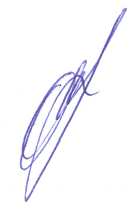 Мэр городского округамуниципального образования «город Саянск»                                                                                О.В. БоровскийЖукова С.Ю.5-26-77Порядокорганизации и проведения процедуры открытого голосования по общественным территориям муниципального образования «город Саянск», подлежащих в первоочередном порядке благоустройству в 2018 году в соответствии с муниципальной программой «Формирование современной городской среды на территории муниципального образования «город Саянск» на 2018 - 2022 годы»1. Голосование по проектам благоустройства общественных территорий муниципального образования «город Саянск»  подлежащих в первоочередном порядке благоустройству в 2018 году в соответствии с муниципальной программой «Формирование современной городской среды на территории муниципального образования «город Саянск» на 2018 - 2022 годы» (далее – «голосование по общественным территориям», «голосование») проводится в целях определения общественных территорий, подлежащих в первоочередном порядке благоустройству в 2018 году.2. Решение о назначении голосования по общественным территориям принимается главой муниципального образования «город Саянск» на основании принятого решения общественной комиссией по отбору проектов. Голосование проводится не позднее семи дней после истечения срока, предоставленного всем заинтересованным лицам для ознакомления с дизайн-проектами благоустройства общественных территорий, отобранных для голосования.3. В нормативном правовом акте главы муниципального образования «город Саянск» о назначении голосования по общественным территориям устанавливаются следующие сведения:1) дата и время проведения голосования;2) места проведения голосования (адреса территориальных счетных участков);3) перечень общественных территорий, представленных на голосование;4) порядок определения победителя по итогам голосования 5) иные сведения, необходимые для проведения голосования.4. Решение о назначении голосования подлежит опубликованию в газете «Саянские зори», и размещению на официальном сайте администрации городского округа муниципального образования «город Саянск» в информационно-телекоммуникационной сети «Интернет» не менее чем за 10 дней до дня его проведения.5. Проведение голосования организует и обеспечивает общественная комиссия.Общественная комиссия:1) обеспечивает изготовление бюллетеней для проведения голосования (бюллетени листы печатаются на русском языке, наименования общественных территорий размещаются в бюллетене в алфавитном порядке);2) формирует территориальные счетные комиссии и оборудует территориальные счетные участки;3) рассматривает обращения граждан по вопросам, связанным с проведением голосования;4) осуществляет иные полномочия, определенные главой муниципального образования.6. При формировании территориальной счетной комиссии учитываются предложений политических партий, иных общественных объединений, собраний граждан.Членами территориальной счетной комиссии не могут быть лица, являющиеся инициаторами по выдвижению проектов благоустройства, по которым проводится голосование.Количественный состав членов территориальных счетных комиссий определяется общественной комиссией и должен быть не менее 3-х членов комиссии.  В составе территориальной счетной комиссии назначаются председатель и секретарь территориальной счетной комиссии.Полномочия территориальной счетной комиссии прекращаются после опубликования результатов голосования.7.Бюллетени и иную документацию, связанную с подготовкой и проведением голосования, общественная комиссия передает в территориальные счетные комиссии.  8. Голосование по общественным территориям проводится путем открытого голосования. Члены территориальных счетных комиссий составляют список граждан, пришедших на счетный участок (далее – список). В список включаются граждане Российской Федерации, достигшие 14-летнего возраста и имеющие место жительство на территории муниципального образования «город Саянск»  (далее – участник голосования). В списке рекомендуется указывать фамилию, имя и отчество участника голосования, серию и номер паспорта (реквизиты иного документа) участника голосования. В списке могут быть также предусмотрены, в том числе:- графа для проставления участником голосования подписи за полученный им бюллетень;- графа «Согласие на обработку персональных данных» для проставления участником голосования подписи о согласии участника голосования на обработку его персональных данных в соответствии с Федеральным законом от 27.07.2006 г. № 152-ФЗ «О персональных данных»;- графа для проставления подписи члена территориальной счетной комиссии, выдавшего бюллетень участнику голосования.Участники голосования участвуют в голосовании непосредственно. Каждый участник голосования имеет один голос.Голосование проводится путем внесения участником голосования в бюллетень любого знака в квадрат (квадраты), относящийся (относящиеся) к общественной территории (общественным территориям), в пользу которой (которых) сделан выбор. Участник голосования имеет право отметить в бюллетене любое количество проектов, но не более чем 4 проекта.Голосование по общественным территориям является рейтинговым.10. Голосование проводится на территориальных счетных участках.Для получения бюллетеня участник голосования предъявляет паспорт гражданина Российской Федерации или иной документ и ставит подпись в списке за получение бюллетеня, а также расписывается в подтверждении согласия на обработку персональных данных.После этого в списке расписывается член территориальной счетной комиссии, выдавший участнику голосования бюллетень. Член территориальной счетной комиссии разъясняет участнику голосования порядок заполнения бюллетеня. При этом участнику голосования разъясняется, что он имеет право проголосовать не более, чем за 4 общественные территории. Участник голосования ставит любой знак (знаки) в квадрате (квадратах) напротив общественной территории (общественных территорий), за которую (которые) он собирается голосовать.После заполнения бюллетеня участник голосования отдает заполненный бюллетень члену счетной комиссии, у которого он получил указанный бюллетень.По окончании голосования все заполненные бюллетени передаются председателю территориальной счетной комиссии, который несет ответственность за сохранность заполненных бюллетеней.11. Граждане и организации вправе самостоятельно проводить агитацию в поддержку общественной территории, определяя ее содержание, формы и методы, в том числе с учетом рекомендаций администрации муниципального образования «город Саянск». Агитационный период начинается со дня опубликования в средствах массовой информации решения главы муниципального образования «город Саянск» о назначении голосования. 12. Подсчет голосов участников голосования осуществляется открыто и гласно и начинается сразу после окончания времени голосования. По истечении времени голосования председатель территориальной счетной комиссии объявляет о завершении голосования, и территориальная счетная комиссия приступает к подсчету голосов участников голосования.При подсчете голосов имеют право присутствовать представители органов государственной власти, органов местного самоуправления, общественных объединений, представители средств массовой информации, иные лица.Председатель территориальной счетной комиссии обеспечивает порядок при подсчете голосов.13. Перед непосредственным подсчетом голосов все собранные заполненные бюллетени передаются председателю территориальной счетной комиссии. При этом фиксируется общее количество участников голосования, принявших участие в голосовании.Неиспользованные бюллетени погашаются путем отрезания нижнего левого угла. Количество неиспользованных бюллетеней фиксируется в итоговом протоколе территориальной счетной комиссии. При непосредственном подсчете голосов данные, содержащиеся в бюллетенях, оглашаются и заносятся в специальную таблицу, которая содержит перечень всех общественных территорий, представленных в бюллетенях, после чего суммируются.Недействительные бюллетени при подсчете голосов не учитываются. Недействительными считаются бюллетени, которые не содержат отметок в квадратах напротив общественных территорий, и бюллетени, в которых участник голосования отметил большее количество общественных территорий, чем предусмотрено, а также любые иные бюллетени, по которым невозможно выявить действительную волю участника голосования. Недействительные бюллетени подсчитываются и суммируются отдельно.В случае возникновения сомнений в определении мнения участника голосования в бюллетене такой бюллетень откладывается в отдельную пачку. По окончании сортировки территориальная счетная комиссия решает вопрос о действительности всех вызвавших сомнение бюллетенях, при этом на оборотной стороне  бюллетеня указываются причины признания его действительным или недействительным. Эта запись подтверждается подписью председателя территориальной счетной комиссии.14. При равенстве количества голосов, отданных участниками голосования за две или несколько общественных территории, приоритет отдается общественной территории, заявка на включение которой в голосование поступила раньше.15. После завершения подсчета действительные и недействительные бюллетени упаковываются в отдельные пачки, мешки или коробки, на которых указываются номер счетного участка, число упакованных действительных и недействительных бюллетеней.  Пачки, мешки или коробки с бюллетенями заклеиваются и скрепляются подписью председателя территориальной счетной комиссии.16. После проведения всех необходимых действий и подсчетов территориальная счетная комиссия устанавливает результаты голосования на своем счетном участке. Эти данные фиксируются в итоговом протоколе территориальной счетной комиссии. Территориальная счетная комиссия проводит итоговое заседание, на котором принимается решение об утверждении итогового протокола территориальной счетной комиссии.Итоговый протокол территориальной счетной комиссии подписывается всеми присутствующими членами территориальной счетной комиссии. Экземпляр итогового протокола территориальной счетной комиссии передается председателем территориальной счетной комиссии в общественную комиссию.По решению общественной комиссии подсчет голосов участников голосования может осуществляться в общественной комиссии.17. Жалобы, обращения, связанные с проведением голосования, подаются в общественную комиссию. Комиссия регистрирует жалобы, обращения и рассматривает их на своем заседании в течение десяти дней – в период подготовки к голосованию, а в день голосования – непосредственно в день обращения. По итогам рассмотрения жалобы, обращения заявителю направляется ответ в письменной форме за подписью председателя общественной муниципальной комиссии.18. В итоговом протоколе территориальной счетной комиссии о результатах голосования на счетном участке (в итоговом протоколе общественной комиссии об итогах голосования в муниципальном образовании) указываются:1) число граждан, принявших участие в голосовании;2) результаты голосования (итоги голосования) в виде рейтинговой таблицы общественных территорий, вынесенных на голосование, составленной исходя из количества голосов участников голосования, отданных за каждую территорию;3) иные данные по усмотрению соответствующей комиссии.19. Установление итогов голосования по общественным территориям производится общественной комиссией на основании протоколов территориальных счетных комиссий, и оформляется итоговым протоколом общественной комиссии. Установление итогов голосования общественной комиссией производится не позднее, чем через 7 дней со дня проведения голосования. 20. После оформления итогов голосования по общественным территориям председатель общественной комиссии представляет главе муниципального образования «город Саянск» итоговый протокол результатов голосования.21. Итоговый протокол муниципальной счетной комиссии печатается на листах формата A4. Каждый лист итогового протокола должен быть пронумерован, подписан всеми присутствующими членами общественной комиссии, заверен печатью администрации муниципального образования «город Саянск» и содержать дату и время подписания протокола. Итоговый протокол общественной комиссии составляется в двух экземплярах. Время подписания протокола, указанное на каждом листе, должно быть одинаковым. Списки, использованные бюллетени и протоколы территориальных счетных комиссий для голосования передаются на ответственное хранение в администрацию муниципального образования «город Саянск».22. Сведения об итогах голосования подлежат официальному опубликованию в газете «Саянские зори» и размещению на официальном сайте администрации городского округа муниципального образования «город Саянск» в информационно-телекоммуникационной сети «Интернет».23. Документация, связанная с проведением голосования, в том числе списки граждан, принявших участие в голосовании, бюллетени, протоколы территориальных счетных комиссий, итоговый протокол в течение одного года хранятся в администрации муниципального образования «город Саянск», а затем уничтожаются. Списки граждан, принявших участие в голосовании, хранятся в сейфе, либо ином специально приспособленном для хранения документов месте, исключающем доступ к ним посторонних лиц.Мэр городского округамуниципального образования «город Саянск»                                                                                О.В. БоровскийФормаитогового протокола территориальной счетной комиссии о результатах голосования по общественным территориям муниципального образования «город Саянск»Экземпляр № ______Голосование по проектам благоустройства общественных территорий муниципального образования «город Саянск» подлежащих в первоочередном порядке благоустройству в 2018 году в соответствии с муниципальной программой «Формирование современной городской среды на территории муниципального образования «город Саянск» на 2018 - 2022 годы»«___» _________ 20__ годаИТОГОВЫЙ ПРОТОКОЛтерриториальной счетной комиссиио результатах голосованияТерриториальная счетная комиссия № ____________Наименование общественных территорийПредседатель территориальнойсчетной комиссии                                   ____________  _________________                                                                          (ФИО)          (подпись)Секретарь территориальнойсчетной комиссии                                         ____________  _________________                                                                          (ФИО)          (подпись)Члены территориальной счетной комиссии:                                                                         ____________  _________________                                                                         ____________  _________________                                                                         ____________  _________________                                                                         ____________  _________________                                                                         ____________  _________________                                                                         ____________  _________________                                                                         ____________  _________________   Протокол подписан «__» ____ 20__ года в ____ часов ____ минутФормаитогового протокола общественной комиссии об итогах голосования по общественным территориям муниципального образования «город Саянск»Экземпляр № ______Голосование по проектам благоустройства общественных территорий муниципального образования «город Саянск» подлежащих в первоочередном порядке благоустройству в 2018 году в соответствии с муниципальной программой «Формирование современной городской среды на территории муниципального образования «город Саянск» на 2018 - 2022 годы» «___» _________ 20__ годаИТОГОВЫЙ ПРОТОКОЛОбщественной комиссии об итогах голосованияОбщественная комиссия муниципального образования«город Саянск»Наименование общественных территорийПредседатель общественнойкомиссии                                                 ____________  _________________                                                                          (ФИО)          (подпись)Секретарь общественной комиссии                                                ____________  _________________                                                                          (ФИО)          (подпись)Члены общественной комиссии:                                                                         ____________  _________________                                                                         ____________  _________________                                                                         ____________  _________________                                                                         ____________  _________________                                                                         ____________  _________________                                                                         ____________  _________________                                                                         ____________  _________________Протокол подписан «__» ____ 20__ года в ____ часов ____ минутПодписи двух членов                                                                                                                                                       территориальной                                                                                                                                                       счетной комиссии                                                                                                                                                                                              ____________                                                                                                                                                                                              ____________БЮЛЛЕТЕНЬдля голосования повыбору общественных территорий, подлежащих включению в первоочередном порядке в муниципальную программу «Формирование современной городской среды на территории муниципального образования «город Саянск» на 2018 - 2022 годы»«____» __________ 2018 годаОт29.12.2018№110-37-1387-17г.Саянскг.Саянскг.Саянскг.СаянскО порядке организации и проведения  открытого голосования по общественным территориям муниципального образования «город Саянск»                                                                                    Приложение №2                                                                                     к    постановлению   администрации                                                                                                                                                             городского округа муниципального                                                                  образования «город Саянск»                                                                      от 29.12.2017 №110-37-1387-17Число граждан, внесенных в список                                           (цифрами/прописью) голосования на момент окончания голосованияЧисло бюллетеней,                                                                    (цифрами/прописью) выданных территориальной счетной комиссией гражданам в день голосованияЧисло погашенных (цифрами/прописью) бюллетенейЧисло заполненных бюллетеней,                                                (цифрами/прописью) полученных членами территориальной счетной комиссииЧисло недействительных                                                          (цифрами/прописью) бюллетенейЧисло действительных                                    (цифрами/прописью) бюллетеней№ п/пНаименование общественной территорииКоличество голосов(цифрами/прописью)123                                                                                     Приложение №3                                                                                     к    постановлению   администрации                                                                                                                                                             городского округа муниципального                                                                  образования «город Саянск»                                                                      от 29.12.2017 №110-37-1387-17Число граждан, внесенных в списки                                           (цифрами/прописью) голосования на момент окончания голосования (заполняется на основании данных территориальных счетных комиссий)Число бюллетеней, (цифрами/прописью)выданных территориальными счетнымикомиссиями гражданам в день голосования (заполняется на основании данных территориальных счетных комиссий)Число погашенных (цифрами/прописью)бюллетеней (заполняется на основании данных территориальных счетных комиссий)Число бюллетеней, (цифрами/прописью)содержащихся в ящиках для голосования (заполняется на основании данных территориальных  счетных комиссий)Число недействительных (цифрами/   прописью) бюллетеней (заполняется на основании данных территориальных  счетных комиссий)Число действительных (цифрами/   прописью) бюллетеней (заполняется на основании данных территориальных счетных комиссий)№ п/пНаименование общественной территорииКоличество голосов(цифрами/прописью)123                                                                                     Приложение №4                                                                                     к    постановлению   администрации                                                                                                                                                             городского округа муниципального                                                                  образования «город Саянск»                                                                      от 29.12.2017 №110-37-1387-17РАЗЪЯСНЕНИЕ О ПОРЯДКЕ ЗАПОЛНЕНИЯ БЮЛЛЕТЕНЯПоставьте любые знаки (знак) в пустых квадратах (квадрате) справа от наименования общественной территории (общественных территорий) не более чем 4 общественных территорий, в пользу которых  сделан выбор.Бюллетень, в котором знаки  проставлены более чем в 4 квадратах   либо бюллетень,  в котором  знаки (знак)   не проставлены  ни в одном из квадратов - считаются недействительными. РАЗЪЯСНЕНИЕ О ПОРЯДКЕ ЗАПОЛНЕНИЯ БЮЛЛЕТЕНЯПоставьте любые знаки (знак) в пустых квадратах (квадрате) справа от наименования общественной территории (общественных территорий) не более чем 4 общественных территорий, в пользу которых  сделан выбор.Бюллетень, в котором знаки  проставлены более чем в 4 квадратах   либо бюллетень,  в котором  знаки (знак)   не проставлены  ни в одном из квадратов - считаются недействительными. РАЗЪЯСНЕНИЕ О ПОРЯДКЕ ЗАПОЛНЕНИЯ БЮЛЛЕТЕНЯПоставьте любые знаки (знак) в пустых квадратах (квадрате) справа от наименования общественной территории (общественных территорий) не более чем 4 общественных территорий, в пользу которых  сделан выбор.Бюллетень, в котором знаки  проставлены более чем в 4 квадратах   либо бюллетень,  в котором  знаки (знак)   не проставлены  ни в одном из квадратов - считаются недействительными. НАИМЕНОВАНИЕОБЩЕСТВЕННОЙ ТЕРРИТОРИИКРАТКОЕ ОПИСАНИЕ ОБЩЕСТВЕННОЙ ТЕРРИТОРИИ.НАИМЕНОВАНИЕОБЩЕСТВЕННОЙ ТЕРРИТОРИИКРАТКОЕ ОПИСАНИЕ ОБЩЕСТВЕННОЙ ТЕРРИТОРИИ.НАИМЕНОВАНИЕОБЩЕСТВЕННОЙ ТЕРРИТОРИИКРАТКОЕ ОПИСАНИЕ ОБЩЕСТВЕННОЙ ТЕРРИТОРИИ.